                                           Классный час                     «Национальная валюта Республики Казахстан»Цель: помочь учащимся определить роль и место национальной валюты - тенге, страны в мировом сообществе. 
Задачи:углубление и систематизация знаний учащихся о стране и национальной валюте и ее месте в мире, полученных на уроках естественно-гуманитарного цикла; 
2) развитие навыков критического мышления, коммуникативных 
навыков и навыков публичного выступления; 
3) воспитание осознания причастности к судьбе своей страны, 
патриотизма и ответственности. Учитель: Сәлеметсіздерме балалар !  Здравствуйте ребята! Мы собрались здесь для того , чтобы поучаствовать в познавательной программе, посвящённой национальной валюте –тенге.(слайд 1)                          Земля моя! В зелёном летнем платье                          Ты ловишь солнце будущего дня.                          Родимая , какое это счастье,                          Что ты всегда со мной и для меня! - Что мы зовём Родиной? (ребята отвечают на вопросы)- В каком государстве мы живём?- Что вы можете рассказать о своей Родине? Ученики читают стихотворения  1.Қазақстан сен бір елсің жаханға
Тең танылған тудай асқақ тұлғасы
Көк байрағы ,елтаңбасы,бірлігі,
Шалқи берсін Әнұраны қазақтың 2.Свободен, величав и первоздан
Звезде подобный средь земель и стран,Кюй счастья ты нагреваешь звонко,
Родной мой, лучезарный Казахстан.3.О, Казахстан! О, родина моя!
Смотрю на степи и не вижу им конца,
Любуюсь я красотами природы
И нет на Родине моей плохой погоды.4.О, Казахстан, как ты велик!
Люблю тебя за твой могучий лик:
За степи, горы, реки и моря,
За то, что ты — Родина моя!Учитель:(слайд2  )«Наше знамя- независимость, наша цель- мир и благоденствие, 
                В этом мире у нас   лишь одна Родина!- это Казахстан»                                                                                 Н.А. Назарбаев. В Конституции РК говорится: «Мы, народ Казахстана, объединённый общей исторической судьбой, созидая государственность на исконной казахской земле, сознавая себя миролюбивым гражданским обществом, приверженным идеалам свободы, равенства и согласия, желаем занять достойное место в мировом содружестве, сознавая высокую ответственность перед нынешнем и будущим поколениями, исходя из своего суверенного права» 
Как каждое независимое государство, наша страна имеет свои символы независимости. Одним из обязательных символов независимого суверенного государства является его национальная валюта.
Казахстан-это наша Родина. Невозможно назвать все слова, которые входят в это емкое понятие. Это степь, Астана, Президент, флаг, герб, гимн – это наша история. 
А вот сам термин “монета” пришёл из Древней Греции, где первые золотые деньги начал печатать отец Александра Македонского царь Филипп II. 
Первое предприятие по чеканке монет, монетный двор, располагалось при храме богини Юноны Монеты. Именно монета многие века считалась одним из символов государственности. Сегодня мы с вами в преддверии великого праздника 25-ти летия Независимости поговорим о Казахстанской валюте. Тенге такой же атрибут государственности, как флаг, герб и гимн. Каждая страна стремиться подчеркнуть, выразить в собственном денежном знаке символ своего суверенитета. 15 ноября 2016 года   исполняется 23года  со дня введения национальной валюты РК. Указом Президента №1399 от 12 ноября 1993 года «О введении национальной валюты Республики Казахстан»  в понедельник 15 ноября 1993 года была введена в обращение национальная валюта — тенге. Тенге объявлен единственным законным платежным средством в Республике Казахстан.
(слайд 3)  15 ноября - День национальной валюты Казахстана, и сегодня мы с вами поговорим о нашей валюте. 
(слайд 4)   Тенге - первый денежный знак суверенного Казахстана. Кстати, само слово “деньги” произошло от тюркского “тенге”. Когда 23 года назад, глава государства представил с экранов телевизоров  казахстанцам  новые банкноты, каждый житель страны отметил: очень красивые.  Не случайно королева Великобритании присудила им “Золотой знак качества”.(слайды  5,6,7,8.)    Авторами тенге стали:  Хайрулли Габжалилов,                     Мендыбай Алин,  Тимур Сулейменов  и   Арима-Салы Дузельханова. Так как наше государство не имело своей банкнотной фабрики, деньги печатала фирма “Харисон и сыновья” - в Великобритании. Они делают деньги уже четыреста лет, делают ручную гравировку, а таких художников во всём мире по пальцам можно пересчитать. Это мастера высочайшего класса. 
Наша валюта стоит в первой мировой десятке по уровню качества и защиты (слайд9)Например, американский доллар в то время имел 4 степени защиты, а наша тенге - 18. И, кстати, у нашего тенге есть ещё своя особенность - орнамент “навылет” и двуязычие. ( слайд10  ) Этот приём в мире вообще был использован впервые, и благодаря ему тенге очень удобно считать. 12 ноября, в понедельник, до 15 ноября прошёл обмен тенге. 
Ровно через 13 лет после введения национальной валюты 15 ноября 1993 года начался обмен банкнот старого образца на новые. 
Но кроме бумажных денег есть и монеты. (слайд11)(слайд12) Монетный двор появился в Усть-Каменогорске на базе металлургического завода. Монетный двор производит не только монеты, но и государственные награды, и спортивные, столовое серебро, отливает 250-грамовые золотые и серебряные слитки с чеканкой для тех, кто предпочитает хранить состояние в таком виде, а так же памятные и юбилейные монеты, которые очень популярны во всём мире.(слайд13) А в  городе Алматы открыта банкнотная фабрика.(слайд14-27) Все банкноты выполнены в едином стиле, лицевая сторона содержит преимущественно вертикальные изображения, оборотная сторона — горизонтальные. В целом дизайн отображает современность Казахстана, включает все государственные символы, изображения архитектурных объектов и природных ландшафтов страны. 
На лицевой стороне банкнот в центральной части расположен монумент «Астана-Байтерек» — достижение современной казахстанской архитектуры, конструкторской и инженерной мысли, символ развития независимого Казахстана. Посередине банкноты на цветных полосах изображены фрагменты нот государственного гимна Республики Казахстан, на которые нанесено цифровое обозначение номинала. Слева от монумента «Байтерек» нанесён одним цветом государственный герб Республики Казахстан. В верхней правой части — изображение государственного флага. В нижней части банкноты изображена открытая ладонь руки, в классической геральдике символизирующей веру, искренность и правосудие 
Как уже известно, казахстанской банкноте номиналом в 10 000 тенге присужденопервое место в номинации «Лучшая новая банкнота»                                                        Викторина:Итак, первый вопрос. Вы все знаете, что существуют бумажные купюры и монеты. В каком городе нашей страны работает монетный двор, и что они чеканят? (Усть-Каменогорск, печатают монеты простые для оборота, юбилейные, коллекционные из золота и серебра, медали, ордена, ювелирные изделия, слитки золота и серебра весом 250 гр.)   От какого слова произошло слово “деньги”? (От тюркского “тенге”).  От какой августейшей особы наша тенге получила приз, вспомните название приза. (От королевы Великобритании “Золотой знак качества”).  Назовите фамилии авторов нашей национальной валюты. (Первыми дизайнерами бумажных купюр были Мендыбай Алин, Тимур Сулейменов, Агима-Салы Дузельханова, Хайруллы Габжалилов.)  Сколько степеней защиты у тенге? (18).  Особенность национальной валюты. (Двуязычие).  А сейчас пойдут более сложные вопросы. Вспомните число и день недели введения тенге. (Понедельник, 15 ноября 1993 года). 
Учитель:Такие разные, но равные во всём 
Мы счастливо живём одной семьёю. 
И гордо званье «казахстанцев» пронесём, Сумеем справиться с любой бедою. 
Мы искренне любим родной Казахстан, 
И вместе мы – сила – «бірлігі жарасқан»!Ты слышишь?- песня, вольная, степная,  Звенит все громче в небе голубом, Цвети, моя республика родная!  Мой  Казахстан!  Ты мой родимый дом! Видеоролик «История тенге –вчера ,сегодня, завтра»                КГУ «Школа-гимназия имени академика Е. А. Букетова »       Классный час «Национальная валюта Республики Казахстан»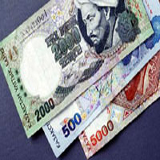                            3 «Б» класс                                         Учитель: Исаченко Л.А.                                    г.Сергеевка  2016 г.